Drawing and Writing at Home 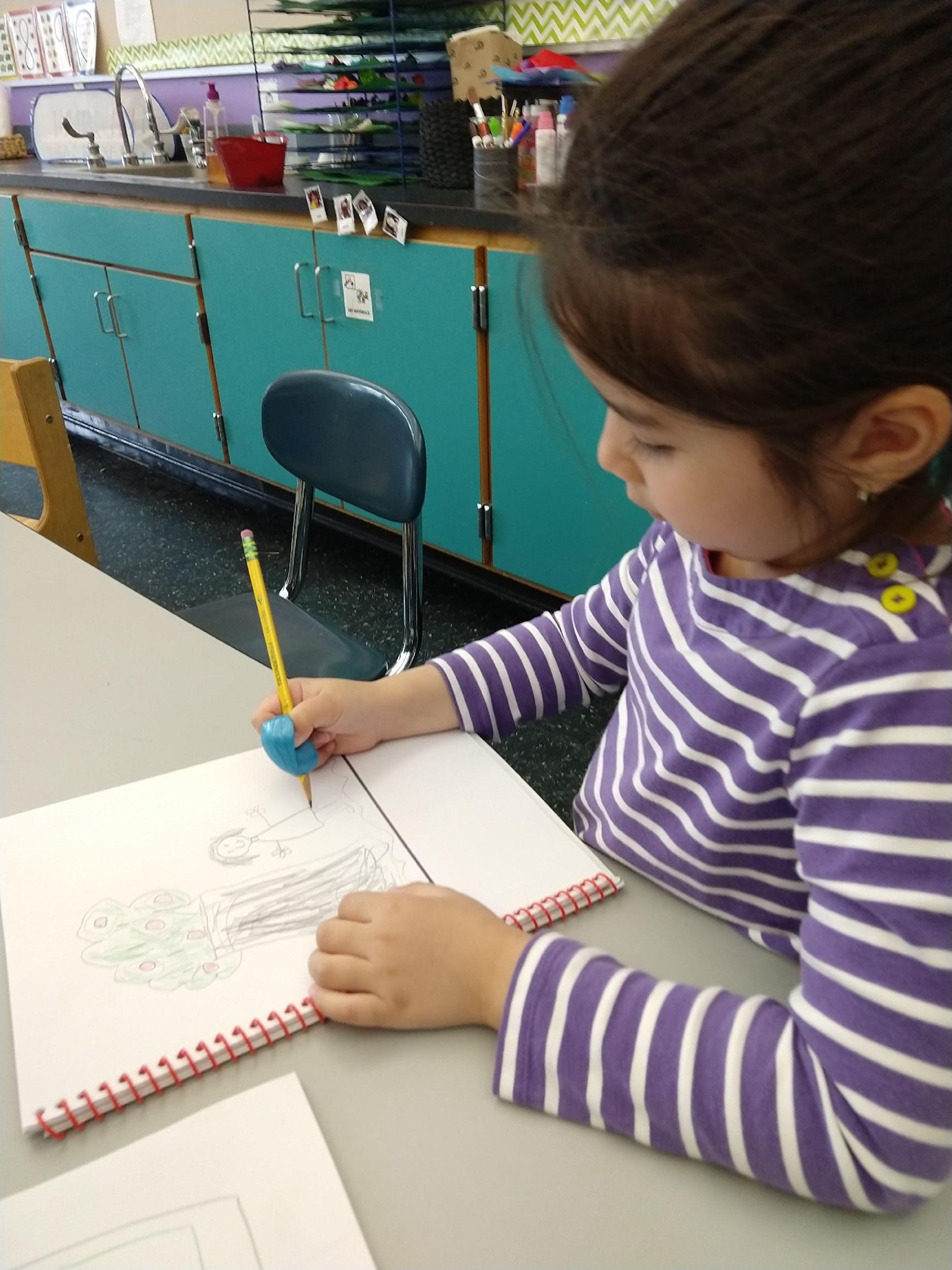 DrawingAsk the child to think about a story they would like to tell - “What will you draw (or write) about today?”Give the child plenty of time to draw a picture. You can watch and listen, or help the child plan how to draw and add details to their drawing. 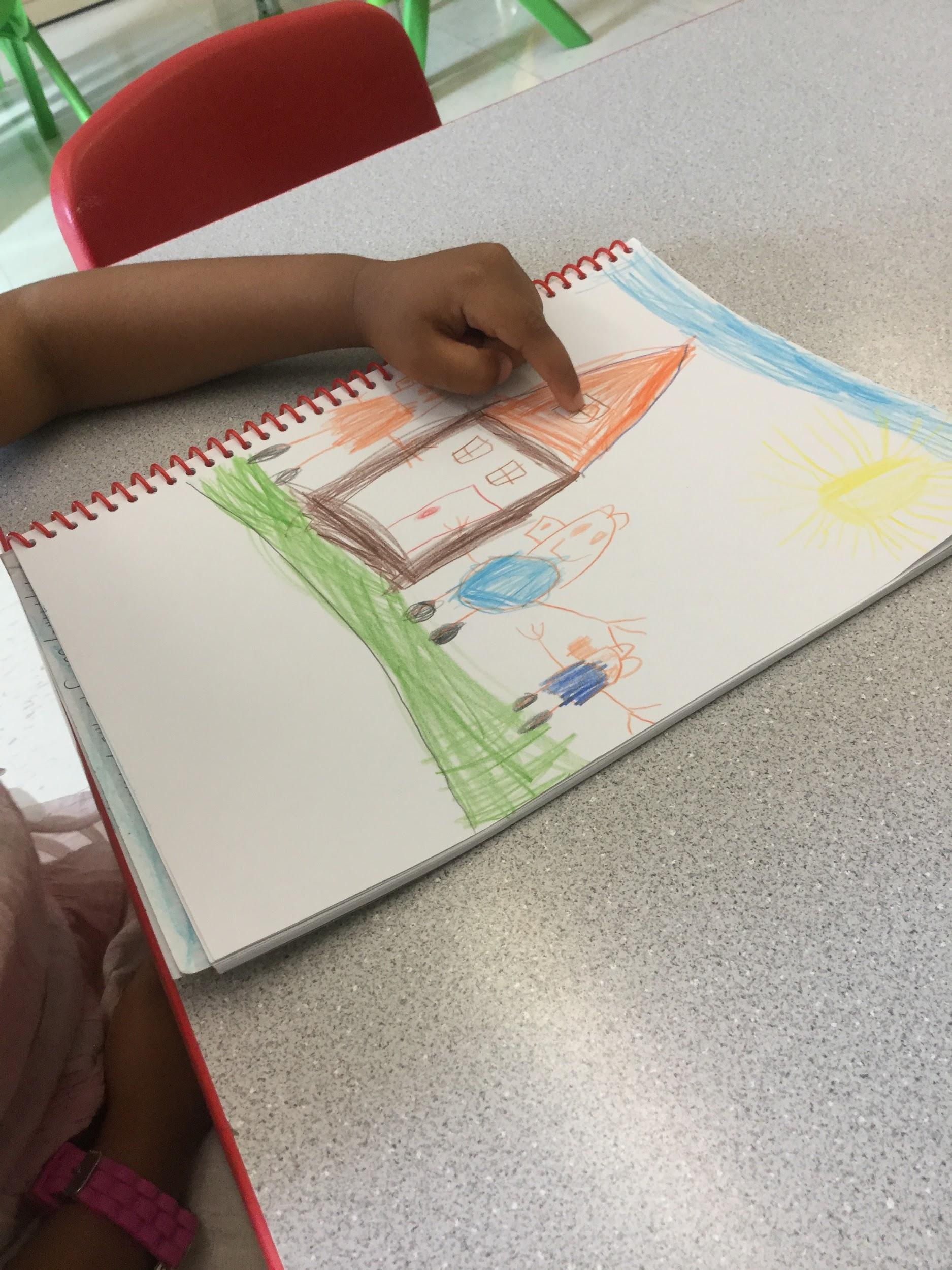 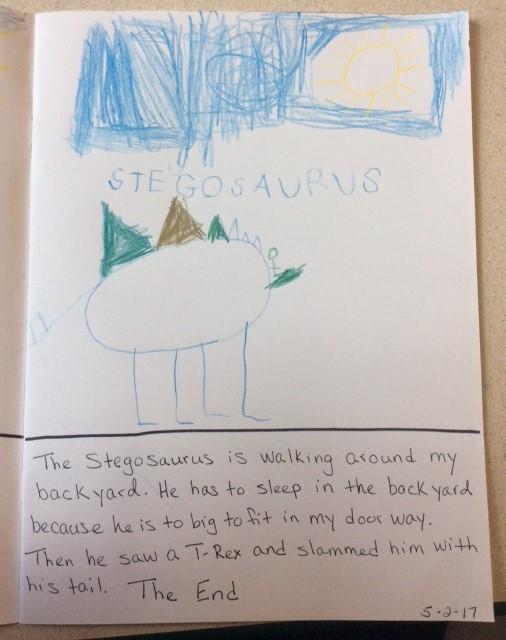 Labeling with Words Ask the child, “Tell me about your picture.”When the child points and says, “This is a ____ (house),” you can label the child’s picture by writing the word ‘house’ next to the drawing.Some children may want to label some of the pictures themselves, using adult help for sounding out and spelling.  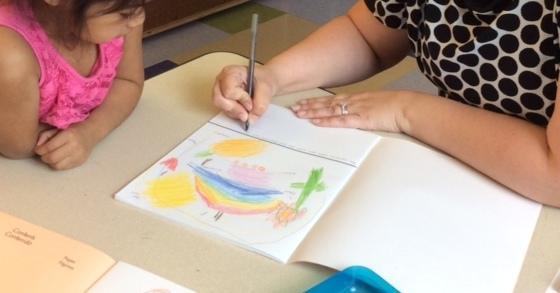 Writing - DictationAsk, “Tell me your story.”Use your best print handwriting.Writes down what the child says about the picture.You can ask the child to say more, or prompt the children for more details by asking questions about the story. Reading and RevisingWhile pointing at each word, read what you have written back to the child and ask - “Do you want to add anything else”?If the child says, “Yes,” add what the child has to say. FinishingWrite the date on the page.Collect these stories in a safe place. 